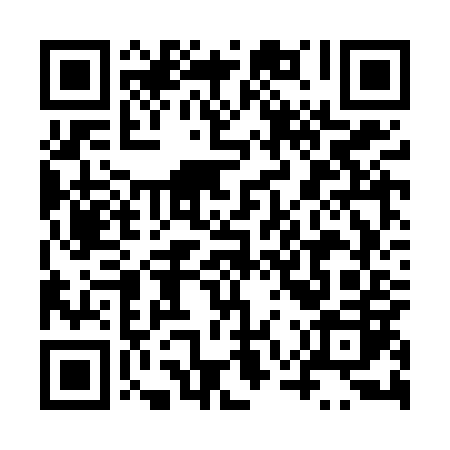 Ramadan times for Boleszkowice, PolandMon 11 Mar 2024 - Wed 10 Apr 2024High Latitude Method: Angle Based RulePrayer Calculation Method: Muslim World LeagueAsar Calculation Method: HanafiPrayer times provided by https://www.salahtimes.comDateDayFajrSuhurSunriseDhuhrAsrIftarMaghribIsha11Mon4:304:306:2512:124:036:006:007:4812Tue4:274:276:2212:114:046:016:017:5013Wed4:254:256:2012:114:066:036:037:5214Thu4:224:226:1812:114:076:056:057:5415Fri4:204:206:1512:114:096:076:077:5616Sat4:174:176:1312:104:106:096:097:5817Sun4:144:146:1112:104:116:106:108:0018Mon4:124:126:0812:104:136:126:128:0219Tue4:094:096:0612:094:146:146:148:0420Wed4:064:066:0312:094:166:166:168:0621Thu4:044:046:0112:094:176:176:178:0822Fri4:014:015:5912:084:196:196:198:1023Sat3:583:585:5612:084:206:216:218:1224Sun3:553:555:5412:084:216:236:238:1425Mon3:523:525:5212:084:236:256:258:1626Tue3:503:505:4912:074:246:266:268:1927Wed3:473:475:4712:074:256:286:288:2128Thu3:443:445:4412:074:276:306:308:2329Fri3:413:415:4212:064:286:326:328:2530Sat3:383:385:4012:064:296:336:338:2831Sun4:354:356:371:065:317:357:359:301Mon4:324:326:351:055:327:377:379:322Tue4:294:296:331:055:337:397:399:353Wed4:264:266:301:055:357:407:409:374Thu4:234:236:281:055:367:427:429:395Fri4:204:206:261:045:377:447:449:426Sat4:174:176:231:045:387:467:469:447Sun4:144:146:211:045:407:487:489:478Mon4:114:116:191:035:417:497:499:499Tue4:084:086:161:035:427:517:519:5210Wed4:044:046:141:035:437:537:539:54